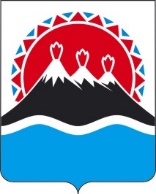 П О С Т А Н О В Л Е Н И ЕГУБЕРНАТОРА КАМЧАТСКОГО КРАЯ[Дата регистрации] № [Номер документа]г. Петропавловск-КамчатскийПОСТАНОВЛЯЮ:1. Внести в приложение к постановлению Губернатора Камчатского края от 28.12.2007 № 355 «О Порядке подготовки проектов правовых актов Губернатора Камчатского края, Правительства Камчатского края и иных исполнительных органов государственной власти Камчатского края» изменение, изложив приложение 1 к Порядку подготовки проектов правовых актов Губернатора Камчатского края, Правительства Камчатского края и иных исполнительных органов государственной власти Камчатского края в редакции согласно приложению к настоящему постановлению. 2. Настоящее постановление вступает в силу после дня его официального опубликования. Приложение к постановлениюГубернатора Камчатского краяот [Дата регистрации] № [Номер документа]«Приложение 1к Порядку подготовки проектов правовых актов Губернатора Камчатского края, Правительства Камчатского края и иных исполнительных органов государственной властиКамчатского краяФорма бланка постановления Губернатора Камчатского краяП О С Т А Н О В Л Е Н И ЕГУБЕРНАТОРА КАМЧАТСКОГО КРАЯ[Дата регистрации] № [Номер документа]г. Петропавловск-КамчатскийПреамбула (при необходимости) ПОСТАНОВЛЯЮ:Постановляющая часть Форма бланка распоряжения Губернатора Камчатского краяР А С П О Р Я Ж Е Н И Е ГУБЕРНАТОРА КАМЧАТСКОГО КРАЯ[Дата регистрации] № [Номер документа]г. Петропавловск-КамчатскийПреамбула (при необходимости)Распорядительная частьФорма бланка постановления Правительства Камчатского краяП О С Т А Н О В Л Е Н И ЕПРАВИТЕЛЬСТВАКАМЧАТСКОГО КРАЯ[Дата регистрации] № [Номер документа]г. Петропавловск-КамчатскийПреамбула (при необходимости)ПРАВИТЕЛЬСТВО ПОСТАНОВЛЯЕТ:Постановляющая частьФорма бланка распоряжения Правительства Камчатского краяР А С П О Р Я Ж Е Н И Е ПРАВИТЕЛЬСТВАКАМЧАТСКОГО КРАЯ[Дата регистрации] № [Номер документа]г. Петропавловск-КамчатскийПреамбула (при необходимости)Распорядительная частьФорма бланка распоряжения Первого вице-губернатора Камчатского краяР А С П О Р Я Ж Е Н И Е ПЕРВОГО ВИЦЕ-ГУБЕРНАТОРА КАМЧАТСКОГО КРАЯ[Дата регистрации] № [Номер документа]г. Петропавловск-КамчатскийПреамбула (при необходимости) Распорядительная частьФорма бланка распоряжения Председателя Правительства - Первого вице-губернатора Камчатского краяР А С П О Р Я Ж Е Н И ЕПРЕДСЕДАТЕЛЯ ПРАВИТЕЛЬСТВА–ПЕРВОГО ВИЦЕ-ГУБЕРНАТОРАКАМЧАТСКОГО КРАЯ[Дата регистрации] № [Номер документа]г. Петропавловск-КамчатскийПреамбула (при необходимости)Распорядительная частьФорма бланка приказа исполнительного органа государственной власти Камчатского края__________________________________________________________(наименование исполнительного органагосударственной власти Камчатского края)ПРИКАЗ[Дата регистрации] № [Номер документа]г. Петропавловск-КамчатскийПреамбула (при необходимости) ПРИКАЗЫВАЮ:Постановляющая часть (для нормативных правовых актов)Распорядительная часть (для ненормативных правовых актов) ______________________________________ И.О. (при наличии) Фамилия(наименование должности руководителяисполнительного органа государственнойвласти Камчатского края)Форма бланка постановления Региональной службы по тарифам и ценам Камчатского краяРЕГИОНАЛЬНАЯ СЛУЖБА ПО ТАРИФАМ И ЦЕНАМ КАМЧАТСКОГО КРАЯПОСТАНОВЛЕНИЕ[Дата регистрации] № [Номер документа]г. Петропавловск-КамчатскийПреамбула (при необходимости) ПОСТАНОВЛЯЮ:Постановляющая часть Руководитель Региональной службыпо тарифам и ценам Камчатского края                        И.О. (при наличии) ФамилияФорма бланка распоряжения Министерства имущественных и земельных отношений Камчатского краяМИНИСТЕРСТВО ИМУЩЕСТВЕННЫХ И ЗЕМЕЛЬНЫХ ОТНОШЕНИЙКАМЧАТСКОГО КРАЯРАСПОРЯЖЕНИЕ[Дата регистрации] № [Номер документа]г. Петропавловск-КамчатскийПреамбула (при необходимости) Распорядительная частьМинистр                                                                            И.О. (при наличии) ФамилияФорма бланка совместного приказаисполнительных органов государственной власти Камчатского края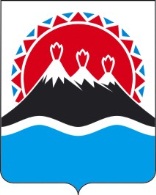 [Дата регистрации] № [Номер документа]г. Петропавловск-КамчатскийПреамбула (при необходимости)ПРИКАЗЫВАЕМ:Постановляющая часть (для нормативных правовых актов)Распорядительная часть (для ненормативных правовых актов)О внесении изменения в приложение к постановлению Губернатора Камчатского края от 28.12.2007 № 355 «О Порядке подготовки проектов правовых актов Губернатора Камчатского края, Правительства Камчатского края и иных исполнительных органов государственной власти Камчатского края»[горизонтальный штамп подписи 1]В.В. СолодовНаименование [горизонтальный штамп подписи 1]И.О. (при наличии) ФамилияНаименование (при необходимости)И.О. (при наличии) ФамилияНаименование Председатель Правительства – Первый вице - губернатор Камчатского края[И.О. (при наличии) ФамилияНаименование (при необходимости)Председатель Правительства – Первый вице - губернатор Камчатского краяИ.О. (при наличии) ФамилияНаименование (при необходимости)И.О. (при наличии) ФамилияНаименование (при необходимости)И.О. (при наличии) ФамилияНаименование (для нормативных правовых актов)Наименование Наименование (при необходимости)_____________________________________(наименование исполнительного органагосударственной власти Камчатского края)_____________________________________(наименование исполнительного органагосударственной власти Камчатского края)Наименование _____________________________________(наименование должности руководителя исполнительного органа государственной власти Камчатского края)_____________________________________(наименование должности руководителя исполнительного органа государственной власти Камчатского края)_______________И.О. (при наличии) Фамилия________________И.О. (при наличии) Фамилия